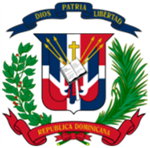 República DominicanaCENTRO DE DESARROLLO Y COMPETITIVIDAD INDUSTRIALRNC-40100218-3RESOLUCIÓN PRO-07-2022 DEL COMITÉ DE COMPRAS Y CONTRATACIONES, MEDIANTE LA CUAL SE CONOCE Y APRUEBA EL INFORME PERICIAL QUE JUSTIFICA EL USO DEL PROCEDIMIENTO ESPECIAL, TIPO DE EXCEPCIÓN: SERVICIO DE REALIZACIÓN DE LA CAMPAÑA COMUNICACIONAL REGÍSTRATE Y CALIFÍCATE POR LOS MESES DE AGOSTO Y SEPTIEMBRE DEL AÑO EN CURSO Y EL SERVICIO DE REALIZACIÓN DE UN COMERCIAL, EL CUAL ESTAREMOS NECESITANDO PARA EL 17 DE AGOSTO DEL AÑO EN CURSO, EL MISMO SERÁ UTILIZADO PARA PROMOCIONAR NUESTRA SEGUNDA FERIA DE INNOVACIÓN Y EMPRENDIMIENTO 2022, QUE SE REALIZARÁ DEL 9 AL 12 DE NOVIEMBRE   EN LOS JARDINES DEL GRAN TEATRO CIBAO PROCESO  REF: PROINDUSTRIA-CCC-PEPB-2022-0007.CONSIDERANDO: Que el Artículo 3, Numeral 10 del Reglamento de Aplicación de la citada Ley Núm. 340-06, contenido en el Decreto Núm. 543-12, establece: “La contratación de publicidad a través de medios de comunicación social. Siempre y cuando la Entidad Contratante realice la contratación directamente con los medios de comunicación social sin hacer uso de servicios de intermediarios”.CONSIDERANDO: Que el Artículo 4, Numeral 3 del Reglamento de Aplicación de la citada Ley Núm. 340-06, contenido en el Decreto Núm. 543-12, establece: “Todos los demás casos de excepción mencionados en el Artículo 3, se iniciarán con la resolución motivada, emitida por el Comité de Compras y Contrataciones, recomendando el uso de la excepción, previo informe pericial que lo justifique”.CONSIDERANDO: Que de igual manera el CENTRO DE DESARROLLO Y COMPETITIVIDAD INDUSTRIAL (PROINDUSTRIA), debe  garantizar que las compras de bienes o servicios, que realice la institución sean llevado a cabo de conformidad con las normativas vigentes y a los principios de transparencia e igualdad de condiciones para los oferentes.VISTA: La Ley Núm. 340-06 sobre Compras y Contrataciones Públicas de Bienes, Servicios, Obras y Concesiones, de fecha dieciocho (18) de agosto del dos mil seis (2006), su posterior modificación contenida en la Ley Núm. 449-06, de fecha seis (06) de diciembre del dos mil seis (2006).VISTO: El Reglamento de Aplicación de la Ley Núm. 340-06, emitido mediante el Decreto Núm. 543-12, de fecha seis (06) de septiembre del dos mil doce (2012).VISTO: El Informe Pericial que justifica el uso del Procedimiento Especial, TIPO DE EXCEPCIÓN: LA CONTRATACIÓN DE PUBLICIDAD A TRAVÉS DE MEDIO DE COMUNICACIÓN SOCIAL de fecha veintiseis (26) de julio del año dos mil veintidós (2022).VISTO: El Oficio del Departamento de Comunicaciones de fecha veintiseis (26) de julio del año dos mil veintidos (2022), en el cual requieren el “SERVICIO DE REALIZACIÓN DE LA CAMPAÑA COMUNICACIONAL REGÍSTRATE Y CALIFÍCATE POR LOS MESES DE AGOSTO Y SEPTIEMBRE DEL AÑO EN CURSO Y EL SERVICIO DE REALIZACIÓN DE UN COMERCIAL, EL CUAL ESTAREMOS NECESITANDO PARA EL 17 DE AGOSTO DEL AÑO EN CURSO, EL MISMO SERÁ UTILIZADO PARA PROMOCIONAR NUESTRA SEGUNDA FERIA DE INNOVACIÓN Y EMPRENDIMIENTO 2022, QUE SE REALIZARÁ DEL 9 AL 12 DE NOVIEMBRE   EN LOS JARDINES DEL GRAN TEATRO CIBAO”. PROCESO  REF: PROINDUSTRIA-CCC-PEPB-2022-0007.VISTA: La Solicitud de Compra o Contratación emitida por la Unidad de Compras y Contrataciones en fecha once (11) de agosto del 2022, del CENTRO DE DESARROLLO Y COMPETITIVIDAD INDUSTRIAL (PROINDUSTRIA).VISTA: La Certificación de Existencia de Fondos PRO-CF-194-2022, emitida por la Dirección Administrativa y Financiera del dia (11) de agosto del año dos mil veintidos (2022), Por un valor Por tales motivos y dentro de las facultades conferidas por el Artículo 4 del Decreto Núm. 543-12, de fecha seis (06) de septiembre del año dos mil doce (2012), este Comité de Compras y Contrataciones.RESUELVE:Primero: APROBAR, como al efecto aprueba, el uso del procedimiento especial, tipo de excepción: La contratación de publicidad a través de medio de comunicación social, para el “SERVICIO DE REALIZACIÓN DE LA CAMPAÑA COMUNICACIONAL REGÍSTRATE Y CALIFÍCATE POR LOS MESES DE AGOSTO Y SEPTIEMBRE DEL AÑO EN CURSO Y EL SERVICIO DE REALIZACIÓN DE UN COMERCIAL, EL CUAL ESTAREMOS NECESITANDO PARA EL 17 DE AGOSTO DEL AÑO EN CURSO, EL MISMO SERÁ UTILIZADO PARA PROMOCIONAR NUESTRA SEGUNDA FERIA DE INNOVACIÓN Y EMPRENDIMIENTO 2022, QUE SE REALIZARÁ DEL 9 AL 12 DE NOVIEMBRE   EN LOS JARDINES DEL GRAN TEATRO CIBAO”. PROCESO  REF: PROINDUSTRIA-CCC-PEPB-2022-0007.Dada en la Ciudad Santo Domingo, Distrito Nacional, capital de la República Dominicana al los once (11) días del mes de agosto del año dos mil veintidos (2022). LIC. JOSÉ RAMÓN FAMILIASubdirector TécnicoEn representación del Ing. Ulises RodríguezDirector GeneralPresidente del ComitéLIC. ARISMENDI DAJERDirector Administrativo y FinancieroMiembroLICDA. YARISABEL MARMOLEJOS  Departamento Jurídico MiembroLIC. JOSÉ CARLOS GUERRERO LEONARDO                                               Enc. del Departamento de Planificación Miembro LIC. RICARDO MARTIN REYNA GRISANTYResponsable de la Oficina de Libre Acceso a la Información PúblicaMiembro